?АРАР                                                             ПОСТАНОВЛЕНИЕ07 июль 2015 й.                        №     16                                  07 июля 2015 г.О создании учебно-консультационного  пункта по  гражданской  обороне и  чрезвычайным  ситуациям в сельском  поселении  Ишмурзинский сельсовет  муниципального  района  Баймакский район  Республики  БашкортостанВ соответствии  с Федеральным Законом от 21 декабря 1994 года № 68- ФЗ «О защите населения и территории от чрезвычайных ситуаций природного  и технического характера», постановлений Правительства РФ от 4 сентября 2003 года № 547 «О  подготовке населения в области защиты от чрезвычайных ситуаций природного  и техногенного  характера», от 02.11.2000 года № 841 «Об утверждении Положения об организации обучения населения в области гражданской обороны», постановления Правительства Республики Башкортостан от 11 мая . № 197 «Об организации  подготовки населения Республики Башкортостан в области защиты от чрезвычайных ситуаций природного и техногенного характера» и во исполнение  постановления главы администрации  муниципального района Баймакский район № 2023 от 24 июня 2015 года  администрация сельского поселения Ишмурзинский сельсовет муниципального  района Баймакский район  Республики БашкортостанПОСТАНОВЛЯЕТ:1. Утвердить Положение об учебно-консультационных пунктах по гражданской  обороне и чрезвычайным ситуациям (далее – УКП ГОЧС) и функциональные обязанности начальника и консультантов УКП ГОЧС  (приложение № 1 и № 2). 2. Создать  УКП ГОЧС на территории  сельского  поселения Ишмурзинский сельсовет на базе МОБУ ООШ с.Ишмурзино, наметить и осуществить мероприятия по его  укомплектованию,  оформление и работе.3. Утвердить  состав УКП  ГОЧС (приложение № 3).4. Утвердить распорядок дня УКП ГОЧС (приложение № 4).4. Утвердить программу подготовки неработающего населения на базе УКП ГОЧС (приложение № 5). 5. Укомплектовать учебно-консультационную группу из числа  неработающего населения.6. Учебный класс УКП ГОЧС оборудовать наглядными стендами и  обеспечить учебно-методической литературой, медицинским имуществом и средствами индивидуальной защиты.7. Обучить население пользоваться индивидуальными и коллективными средствами защиты, изготавливать простейшие средства защиты органов дыхания и кожи, оказывать помощь себе и другим пострадавшим при травмах, ожогах, ранениях и т.д.8. Организовать ежегодное обучение неработающего населения по                   12 часовой программе в УКП ГОЧС.9. Начальнику УКП ГОЧС организовать:- разработку и утверждение паспорта УКП ГОЧС (приложение № 6);- разработку и утверждение плана работы УКП ГОЧС по обучению неработающего населения на год;- разработку и утверждение распорядка дня и вывесить его в УКП ГОЧС;- разработку и утверждение графика дежурства ответственных лиц по УКП ГОЧС на 1 и 2 полугодие;-  заведение журналов учета проведения занятий и консультаций, учета прошедшего обучение населения;- составления списков неработающего населения с указанием адресов, телефонов и старших учебных групп;- распределение неработающего населения по учебным группам;- оборудовать класс (уголок) для проведения занятий;- составить заявку в администрацию Баймакского  района на приобретение приборов, учебной литературы, пособий, брошюр и памяток. 10. Расходы на создание УКП ГОЧС предусмотреть  из  средств местного  бюджета.11.  Контроль за выполнением  настоящего  постановления оставляю  за собой. Глава  сельского  поселения                                             Ишмурзинский сельсовет:                                       Р.М. Искужин                                                           Приложение №  1к Постановлению главы Администрации                                                               сельского поселения Ишмурзинский сельсоветмуниципального района Баймакский районот «07  »июля 2015г. № 16ПОЛОЖЕНИЕоб учебно-консультационном пункте по гражданской обороне и защите от чрезвычайных ситуацийI Общие положенияУчебно-консультационные пункты по гражданской обороне и чрезвычайным ситуациям (далее по тексту – УКП ГОЧС) предназначены для обучения населения, не занятого в производстве и сфере обслуживания (неработающее население). Создаются УКП ГОЧС в соответствии с требованиями Федерального закона «О защите населения и территорий от чрезвычайных ситуаций природного и техногенного характера», Постановления Правительства РФ «О порядке подготовки населения в области защиты от чрезвычайных ситуаций». Создают, оснащают и организуют деятельность УКП ГОЧС на соответствующей территории органы местного самоуправления. Главная цель создания УКП ГОЧС - обеспечение необходимых условий для подготовки неработающего населения по вопросам гражданской обороны и защиты населения от чрезвычайных ситуаций по месту жительства. Учебно-консультационные пункты могут размещаться и проводить плановые мероприятия в наиболее часто посещаемых неработающим населением помещениях. Настоящее Положение разработано в соответствии с федеральными законами «О гражданской обороне» от 12.02.1998 года № 28-ФЗ, «О защите населения и территорий от чрезвычайных ситуаций природного и техногенного характера» от 21.12.1994 года № 68-ФЗ, постановлениями Правительства Российской Федерации «Об утверждении Положения об организации обучения населения в области гражданской обороны» от 02.11.2000 года № 841, «О подготовке населения в области защиты от чрезвычайных ситуаций природного и техногенного характера» от 04.09.2003 года  № 547, Организационно-методическими указаниями по подготовке населения Республики Башкортостан в области гражданской обороны, защиты от чрезвычайных ситуаций, обеспечения  пожарной  безопасности и безопасности  людей на водных объектах на 2011-2015 годы и постановлением Правительства Республики Башкортостан от 11 мая . № 197 «Об организации  подготовки населения Республики Башкортостан в области защиты от чрезвычайных ситуаций природного и техногенного характера».Оно определяет порядок создания и организацию деятельности УКП ГОЧС для подготовки неработающего населения к действиям в чрезвычайных ситуациях.Неработающее население республики проходит ежегодное обучение в области гражданской обороны и чрезвычайных ситуаций по 12-часовой программе.К неработающему населению относят часть населения, включающую лиц, получающих пенсии по старости или на льготных условиях, и инвалидов.II Цели и задачи УКП  ГОЧС Организация обучения неработающего населения, которое должно:	а) знать:	- основные средства и способы защиты от аварийных химически опасных веществ, современных средств поражения, последствий стихийных бедствий, аварий и катастроф;	- порядок действий по сигналу «Внимание всем!» и другим речевым сообщениям органов управления ГО и ЧС на местах, правила проведения эвакомероприятий в ЧС мирного и военного времени;	б) уметь:	- пользоваться индивидуальными и коллективными средствами защиты и изготавливать простейшие средства защиты органов дыхания и кожи;	- правильно действовать по сигналу «Внимание всем!» и другим речевым сообщениям органов управления по делам ГО и ЧС в условиях стихийных бедствий, аварий и катастроф;	- оказывать само- и взаимопомощь при травмах, ожогах, отравлениях, поражении электрическим током и тепловом ударе;	- защищать детей и обеспечивать безопасность при выполнении мероприятий ГО.	Контроль за обучением неработающего населения осуществляют должностные лица органов местного самоуправления и руководитель органа управления ГОЧС муниципального района.III Организация и методика подготовки неработающего населения Общее руководство подготовкой неработающего населения осуществляют главы администраций сельских поселений.Непосредственными организаторами обучения являются руководители соответствующих предприятий, учреждений, организаций, на базе которых  созданы УКП ГОЧС. Руководители издают приказ (распоряжение), в котором определяют:место расположения УКП ГОЧС и других помещений, используемых для подготовки неработающего населения;порядок работы УКП ГОЧС;организацию проведения занятий, консультаций, тренировок;должностных лиц УКП ГОЧС и лиц, привлекаемых для проведения занятий, консультаций и других мероприятий по обучению;порядок обеспечения литературой, учебными пособиями и техническими средствами обучения;закрепление жителей домов (улиц, кварталов) за помещениями и распределение их по учебным группам;другие организационные вопросы.Организационная структура УКП ГОЧС включает в себя руководителя УКП ГОЧС и 1-2 организаторов (консультантов) которые работают на общественных началах.Финансовые и материальные расходы, связанные с организацией работы УКП ГОЧС, производятся  за счет местного бюджета.Обучение неработающего населения осуществляется путем:- посещения мероприятий, проводимых по тематике гражданской обороны и защиты от чрезвычайных ситуаций (беседы, лекции, вечера вопросов и ответов, консультации, показ  учебных фильмов и др.);- участия в учениях и тренировках по гражданской обороне и защите от чрезвычайных ситуаций по месту жительства;- самостоятельного   изучения  памяток, листовок, пособий и буклетов, прослушивания радиопередач и просмотра телепрограмм по тематике гражданской обороны и защиты от чрезвычайных ситуаций.Обучение неработающего населения осуществляется круглогодично. Период обучения в группах с 1 ноября по 31 мая. В другое время проводятся консультации и другие мероприятия. Продолжительность занятий одной группы 1-2 часа в день.Для проведения занятий обучаемых формируются учебные группы (численность 25-30 человек), которые создаются из жителей одного дома, нескольких малых домов или подъездов. При создании групп учитывается возраст, состояние здоровья, уровень подготовки обучаемых по вопросам ГО и защиты от чрезвычайных ситуаций. В каждой группе назначается старший из числа активистов или же ветеранов.К проведению занятий и консультаций привлекаются специалисты жилищно-эксплуатационных органов, консультанты из числа специалистов и ветеранов ГО. По медицинским темам и по вопросам психологической подготовки занятия проводят работники органов здравоохранения. Для отработки наиболее сложных тем, проведения практических занятий, тренировок привлекаются работники органов управления ГОЧС.	Подготовка сотрудников УКП ГОЧС, консультантов проводится в первый год после назначения на муниципальных курсах ГО или в ГБОУ «Учебно-методический центр по ГОЧС РБ»и впоследствии один раз в 5 лет.При проведении занятий уделяется серьезное внимание выработке у обучаемых психологической стойкости, уверенности в надежности средств и способов защиты от последствий чрезвычайных ситуаций, готовности к выполнению задач в сложной обстановке и высокой ответственности за порученное дело.IV Учебно-материальная база УКП ГОЧСУчебно-материальную базу УКП ГОЧС составляют:учебные кабинеты гражданской обороны и защиты от чрезвычайных ситуаций;уголки гражданской обороны и защиты от чрезвычайных ситуаций.УКП ГОЧС оборудуются в специально отведенном помещении, где есть возможность создать необходимые условия для организации учебного процесса. Кроме комнаты для проведения занятий и консультаций вместимостью 15 - 20 человек необходимо выделить помещение для хранения имущества. Класс обеспечивается необходимым количеством исправной мебели. На видном месте располагается распорядок дня и расписание занятий и консультаций. У входа целесообразно иметь вывеску. Учебно-материальная база УКП ГОЧС включает технические средства (телевизор, видеомагнитофон, средства статичной проекции, приемник радиовещания), обучения, стенды, наглядные учебные пособия, медицинское имущество и средства индивидуальной защиты, учебно-методическую литературу. Оснащение учебно-материальной базы УКП ГОЧС для обучения населения в области ГО и защиты от ЧС осуществляется в соответствии с рекомендациями Главного управления МЧС России по Республике Башкортостан. Приложение №  2к Постановлению главы Администрации   сельского поселения Ишмурзинский сельсоветмуниципального района Баймакский районот «07  » июля 2015г. № 16Функциональные обязанности начальника УКП по ГОЧСНачальник УКП по ГОЧС отвечает за:организацию и ход проведения учебного процесса с неработающим населением, закрепленного за УКП по ГОЧС;состояние учебной и методической работы;материально-техническое обеспечение учебного процесса;подбор кадров в штат УКП по ГОЧС, их профессиональную подготовку, соблюдение требований нормативных правовых актов в области трудового законодательства и служебной дисциплины. начальник УКП по ГОЧС обязан:разрабатывать планирующие и отчётные документы; вести учёт за своевременным исполнением документов; совершенствовать учебно-материальную базу УКП по ГОЧС;знать характеристику закрепленной территории, численность неработающего населения;знать положение дел, проблемные вопросы по обучению неработающего населения, своевременно принимать меры по их решению;поддерживать в процессе работы связь с предприятиями, организациями и учреждениями муниципального образования  по привлечению должностных лиц к мероприятиям по совершенствованию подготовки неработающего населения в области безопасности жизнедеятельности;разрабатывать документы и вести отчётную документацию по обучению неработающего населения закреплённой территории;следить за внутренним порядком, целостностью и исправностью имущества УКП по ГОЧС;раз в пять лет проходить повышение квалификации в области гражданской обороны и защиты от чрезвычайных ситуаций.Ознакомлен:__________________________   _____________________   _____________                    (Ф.И.О)                             подпись                                    дата Функциональные обязанности консультанта УКП по ГОЧСКонсультант УКП по ГОЧС обязан:участвовать в разработке планирующих и отчётных документов; проводить на высоком профессиональном уровне занятия и другие учебные мероприятия в соответствии с планом работы и перечнем рекомендуемых тем с закрепленным за УКП по ГОЧС неработающим населением своего микрорайона;обеспечивать глубокое усвоение неработающим населением учебного материала и прививать ему необходимые практические навыки;разрабатывать учебно-методические материалы в установленные сроки и с высоким качеством;проводить разъяснительно-пропагандистскую работу. По указанию начальника организации  лично вести пропаганду вопросов ГОЧС через средства массовой информации;совершенствовать своё методическое мастерство и профессионализм;своевременно готовить учебно-материальную базу для проведения занятий, а также принимать участие в её создании и совершенствовании; обеспечивать надёжное хранение и сбережение наглядных пособий и технических средств обучения;готовить  предложения по оптимизации и совершенствованию учебного процесса;разрабатывать и своевременно проводить корректировку методических  пособий по рекомендуемым темам для подготовки неработающего населения к действиям в чрезвычайных ситуациях природного и техногенного характера;раз в пять лет проходить повышение квалификации в области гражданской обороны и защиты от чрезвычайных ситуаций.Ознакомлен:__________________________          _____________________   _____________                    (Ф.И.О)                                    подпись                                    дата Приложение №  3к Постановлению главы Администрации   сельского поселения Ишмурзинский сельсоветмуниципального района Баймакский районот « 07 » июля 2015г. №16  Состав  учебно-консультационного пунктаи гражданской обороне и чрезвычайным  ситуациямИскужин Р.М - глава  сельского  поселения Ишмурзинский сельсовет– начальник УКП ГОЧСОрганизаторы УКП  ГОЧС: 1.Мунасипов И.М - директор ООШ с. Ишмурзино                                                 2. Расулев Р.Г. -  глава КФХ «Расулев Р.Г»                                                   3. Янбекова В.С.- зав. ФАП Приложение №  4к Постановлению главы Администрации   сельского поселения Ишмурзинский сельсоветмуниципального района Баймакский районот «  07» июля 2015г. № 16 РАСПОРЯДОКработы учебно-консультационного пункта по  ГОЧС Начальник УКП по ГОЧС при  сельском поселении Ишмурзинский сельсовет___________________  Р.М.Искужин(подпись) 		                  	 (фамилия)Приложение №  5к  постановлению главы Администрации   сельского поселения Ишмурзинский сельсоветмуниципального района Баймакский районот «  07 » июля 2015г. №16  Программа подготовки неработающего населения на базе учебно-консультационных пунктов по делам гражданской обороны и чрезвычайным ситуациям(наименование тем, их содержание, виды занятий и количество часов)Тема № 1. Обязанности населения по гражданской обороне и защите от  чрезвычайных ситуаций. Порядок оповещения населения о чрезвычайных ситуациях. Действия населения по сигналу «Внимание всем!» и речевым сообщениям. Комплексная система экстренного оповещения населения об угрозе возникновения или о возникновении чрезвычайных ситуаций. (лекция, 1 час)Понятие гражданской обороны, ее роль и место в общей системе национальной безопасности. Обязанности населения по ГО, защите от ЧС природного и техногенного характера и обеспечению пожарной безопасности.Комплексная система экстренного оповещения населения об угрозе возникновения или о возникновении чрезвычайных ситуаций.Порядок оповещения населения о чрезвычайных ситуациях. Действия населения по сигналу «Внимание всем!» и речевым сообщениям органов, специально уполномоченных решать задачи ГО и задачи предупреждения и ликвидации ЧСТема № 2. Действия населения при стихийных бедствиях, авариях, катастрофах. Ведение аварийно-спасательных и других неотложных работ. (лекция, 1 час)Понятия о стихийном бедствии и источниках чрезвычайных ситуаций природного характера. Классификация и характеристика чрезвычайных ситуаций природного характера. Их причины и последствия.  Действия населения при оповещении о стихийных бедствиях.Действия по обеспечению спасательных работ при извлечении пострадавших из-под завалов. Тема № 3. Методы обнаружения и измерения ионизирующих излучений. Приборы радиационной разведки и дозиметрического контроля, порядок  работы с ними. (практическое занятие, 1 час)Радиоактивное загрязнение местности при авариях на радиационно опасных объектах. Понятие о дозах облучения, уровнях загрязнения различных поверхностей  и объектов, продуктов питания, фуража и воды. Методы обнаружения и измерения ионизирующих излучений, единицы измерения.Классификация приборов радиационной разведки (РР) и дозиметрического контроля (ДК). Тема № 4. Действия населения при обеззараживании территорий, зданий и сооружений. Санитарная обработка людей. (лекция, 1 час)Действия населения при обеззараживании территорий, зданий и сооружений. Сущность и способы частичной и полной специальной обработки. Понятие о дезактивации, дегазации и дезинфекции. Вещества, растворы и технические средства, применяемые для этих целей.Санитарная обработка населения. Тема № 5. Аварийно химически опасные вещества.  Их воздействие на организм человека. Приборы химической разведки и порядок работы с ними. (практическое занятие, 1 час)Классификация АХОВ. Воздействие токсических свойств основных АХОВ на население в санитарно-защитной зоне.Предельно допустимые и поражающие концентрации.Приборы химической  разведки, их принципы действия и основные характеристики. Тема № 6. Средства индивидуальной защиты и порядок их использования. (практическое занятие, 1 час)Средства индивидуальной защиты, их классификация, принципы действия, основные характеристики. Порядок определения размера противогаза и его надевание. Тема № 7. Повышение защитных свойств дома (квартиры) от проникновения радиоактивной пыли и  АХОВ. Правила поведения населения при проведении изоляционно-ограничительных мероприятий. (лекция, 1 час)Общие понятия, основные принципы и способы защиты населения от проникновения радиоактивной пыли и АХОВ.Правила поведения населения при проведении изоляционно-ограничительных мероприятий.Тема № 8. Порядок заполнения защитных сооружений и пребывания в них. Порядок эвакуации из защитных сооружений. Защита населения путем эвакуации. Порядок  проведения эвакуации. (практическое занятие, 1 час)Порядок оповещения населения об угрозе возникновения ЧС мирного и  военного времени.Очередность и порядок проведения эвакуационных мероприятий.Организация эвакуации населения из районов разрушений, пожаров и других опасных зон.Тема № 9. Выполнение противопожарных мероприятий. Локализация и тушение пожаров. (лекция, 1 час)Основные требования пожарной безопасности в быту. Система оповещения и инструкция по действиям населения при пожаре. Обязанности граждан по соблюдению правил пожарной безопасности. Технические средства пожаротушения. Действия населения по предупреждению пожара. Порядок применения первичных средств пожаротушения. Тема № 10. Медицинские средства индивидуальной защиты населения. Оказание само- и взаимопомощи при ранениях, кровотечениях, переломах и ожогах. (практическое занятие, 1 час)Введение антидотов, выдача радиопротекторов и противобактериальных средств пораженным отравляющими веществами, ионизирующими излучениями или бактериальными (биологическими) средствами (использование аптечки индивидуальной – АИ-1, АИ-1м, АИ-2  и комплекта индивидуальной медицинской гражданской защиты «Юнита»).Первая помощь при кровотечениях и ранениях. Способы остановки кровотечения. Виды повязок. Правила и приемы наложения повязок на раны. Первая помощь при переломах. Приемы и способы иммобилизации с применением табельных и подручных средств. Способы и правила транспортировки и переноски пострадавших.Первая помощь при химических и термических ожогах.Рекомендуемый состав домашней  медицинской аптечки.Тема № 11. Особенности защиты детей. Обязанности взрослого населения по ее организации. Морально-психологическая подготовка  населения к действиям в ЧС. (лекция, 1 час)Организация защиты детей. Порядок применения детской защитной камеры и детских противогазов.Задачи, содержание и организация морально-психологической подготовки, пути, формы и методы повышения  психологической устойчивости людей при действиях в ЧС.Тема № 12. Защита продуктов питания, фуража, воды от заражения радиоактивными, отравляющими веществами и бактериальными средствами. Организация защиты сельскохозяйственных животных и растений от заражения. Обсервация и карантин. (лекция, 1 час)Подготовка холодильных и складских помещений, зерно- и овощехранилищ в угрожаемый период с использованием подручных средств. Накопление материалов и тары для укрытия и хранения продуктов растениеводства и животноводства.Обработка и обеззараживание продуктов при складском хранении и в полевых условиях. Технические средства и химические вещества, используемые для этих целей.Организация и проведение режимных и карантинных мероприятий.Приложение №  6к Постановлению главы Администрации   сельского поселения Ишмурзинский сельсоветмуниципального района Баймакский районот «07  »июля 2015г. №16 ПАСПОРТучебно-консультационного пункта по гражданской обороне и чрезвычайным ситуациям при сельском поселении Ишмурзинский сельсовет             (наименование предприятия, организации или учреждения)муниципального района_ Баймакский район                             (муниципальное образование)1. ОБЩИЕ СВЕДЕНИЯ2. ХАРАКТЕРИСТИКА УЧЕБНО-МАТЕРИАЛЬНОЙ БАЗЫ2.1. РУКОВОДЯЩИЕ И ПЛАНИРУЮЩИЕ ДОКУМЕНТЫ 2.2. УЧЕБНО-МАТЕРИАЛЬНАЯ БАЗАНачальник УКП ГОЧС при сельском поселении Ишмурзинский сельсовет:                                                                                    Р.М.ИскужинБАШ?ОРТОСТАН РЕСПУБЛИКА№Ы БАЙМА? РАЙОНЫ МУНИЦИПАЛЬ РАЙОНЫНЫ*ИШМЫР:А  АУЫЛ  СОВЕТЫАУЫЛ БИЛ»М»№ЕХАКИМИ»ТЕ453655, Байма7 районы,Ишмыр6а  ауылы, C.Игишев урамы,28Тел. 8(34751) 4-26-38ishmur-sp@yandex.ru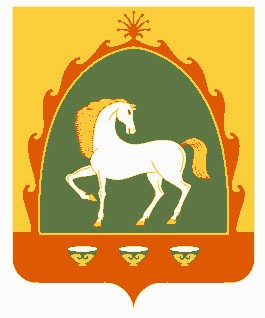 РЕСПУБЛИКА БАШКОРТОСТАН АДМИНИСТРАЦИЯ СЕЛЬСКОГО ПОСЕЛЕНИЯИШМУРЗИНСКИЙ СЕЛЬСОВЕТМУНИЦИПАЛЬНОГО РАЙОНАБАЙМАКСКИЙ РАЙОН453655 , Баймакский  район,с.Ишмурзино, ул.С.Игишева,28Тел. 8(34751) 4-26-38ishmur-sp@yandex.ruИНН 0254002114    КПП 025401001     ОГРН 1020201544032ИНН 0254002114    КПП 025401001     ОГРН 1020201544032ИНН 0254002114    КПП 025401001     ОГРН 1020201544032Понедельникс 15.00 до 18.00Вторникс 15.00 до 18.00Средас 08.00 до 12.00Пятницас 08.00 до 12.00№ п/пНаименование показателяЗначение показателя1.Полное наименование Учебно-консультационный пункт  по гражданской обороне и чрезвычайным ситуациям при сельском поселении Ишмурзинский сельсовет2.Почтовый адрес, телефон, факс 453655, РБ Баймакский район , с. Ишмурзино , ул. С. Игишева, д. 283.Дата создания07.07.20154.Принадлежность к конкретному предприятию, организации или учрежденияАдминистрация сельского поселения Ишмурзинский сельсовет муниципального района Баймакский район РБ5.Фамилия, имя, отчество начальникаИскужин Рустем Мидхатович6.Фамилия, имя, отчество консультантов7.Дата обучения консультантов8.Общая численность неработающего населения (чел.), закрепленного за УКП ГОЧС9.Наличие оборудованного класса (помещения)нет10.Вместимость помещения УКП ГОЧС (обеспечение столами и стульями)да11.Дата заполнения паспорта       12.Подпись,  должность, контактный телефон лица, ответственного за заполнение   № п/пНаименование показателяЗначение показателя(имеется/не имеется)1.Постановление (приказ, распоряжение) главы Администрации муниципального образования о создании УКП ГОЧС  на территории муниципального образованияимеется2.Приказ руководителя предприятия, организации или учреждения, при котором создан УКП ГО, об организации его работыне имеется3.Положение об УКП ГОЧС имеется4.План работы УКП ГОЧС на годимеется5.Распорядок дня работы УКП ГОЧСимеется6.График дежурств по УКП сотрудников предприятия, организации или учреждения и других привлекаемых для этого лицимеется7.Расписания занятий и консультаций на годимеется8.Журналы учета занятий и консультацийимеется9.Журнал персонального учета населения, прошедшего обучение на УКП ГОЧСимеется10.Списки неработающих жильцов с указанием адреса, телефона и старших учебных группимеется11.Обязанности начальника и консультантов УКП по ГОЧСимеется12.Программа подготовки (с содержанием тем) неработающего населенияимеется13.Методические разработки по проведению занятий согласно утвержденной программеимеется14.Планы проведения занятийимеется15.Количество и состав учебных групп16.Копия Комплексного плана обучения неработающего населения в области гражданской защиты муниципального образования на .имеется17.Наличие оборудованного классаимеетсяНаименование Значение показателя(имеется: с указанием количества/не имеется)1. Доска (учебная)имеется2. Информационно-справочные стенды:1) Нормативно-правовые акты по организации обучения населения в области ГОЧС;2) Чрезвычайные ситуации природного и техногенного характера и стихийного бедствия; 3) Средства индивидуальной защиты;4) Средства коллективной защиты; 5) Правила оказания первой медицинской помощи; 6) Действия по сигналам гражданской обороны;7) Защита населения путем эвакуации;8) Терроризм – угроза обществу; 9)Первичные средства пожаротушения. не имеется3. Технические средства обучения:- телевизоримеется- DVD проигрыватель или видеомагнитофонимеется- персональный компьютер или ноутбук           имеется4. Витринное оформление:имеетсяпротивогазы для взрослыхне имеется- противогазы для детей не имеется- камера защитная детская КЗД-6        не имеется- респираторы   не имеется- дозиметры бытовые                              не имеется- огнетушителиимеется- ватно-марлевые повязки                      не имеется- индивидуальный противохимический пакет (ИПП)не имеется- перевязочный пакет индивидуальный (ППИ)не имеется- аптечка индивидуальная КИНГЗ   не имеется- бинты, вата, марля и другие материалы для изготовления простейших СИЗимеется5. Учебно-методическое обеспечение:- подписка на журналы: «Гражданская защита», «Военные знания», «Пожарное дело», «112 Единая служба спасения», «ОБЖ»не имеется-памятки и рекомендации по действиям в чрезвычайных ситуацияхне имеется- учебно-методическая литература по тематике ГОЧСне имеется- видеофильмы по тематике ГОЧСне имеется- компьютерные программыне имеется